                       КАРАР                                                                                                   РЕШЕНИЕ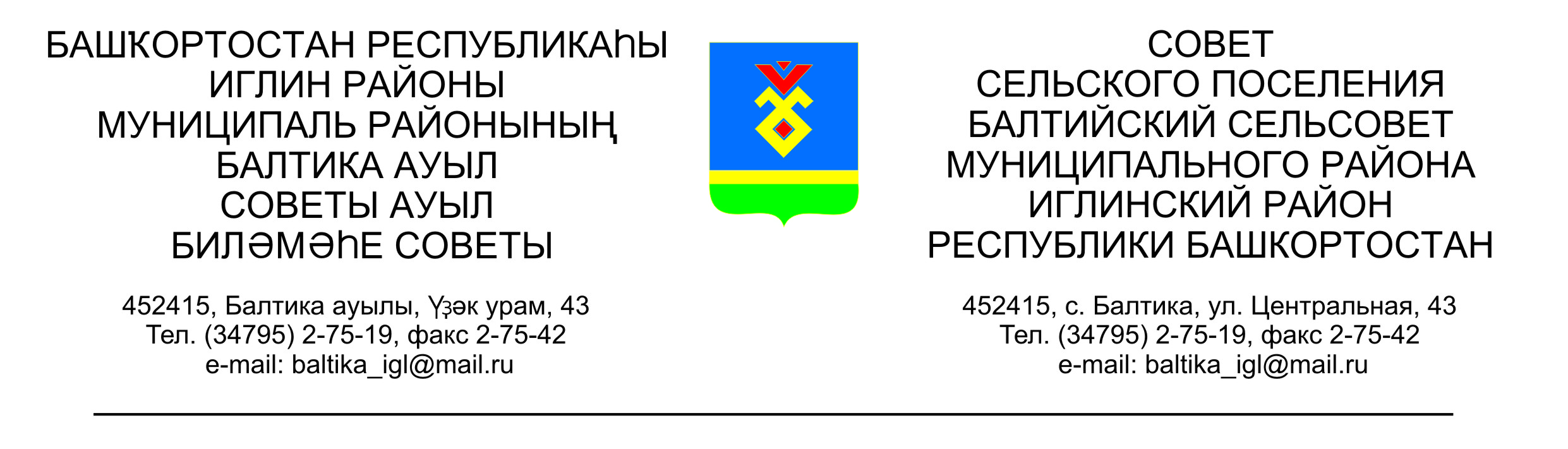 Совета сельского поселения Балтийский сельсовет муниципальногорайона  Иглинский район Республики БашкортостанО назначении очередных выборов депутатов Совета сельского поселения Балтийский сельсовет муниципального района Иглинский район Республики Башкортостан         В соответствии с п. 7 статьи 10 Федерального закона « Об основных гарантиях избирательных прав и права на участие в референдуме граждан Российской Федерации»,  п. 6 ст. 10 Кодекса Республики Башкортостан, частью 2 пункта  3 статьи 7 Устава сельского поселения Балтийскийсельсовет муниципального района Иглинский район Республики Башкортостан, Совет сельского поселения Балтийский сельсовет муниципального района Иглинский район Республики Башкортостан  решил:Назначить очередные выборы депутатов Совета сельского поселения Балтийский сельсовет муниципального района Иглинский район Республики Башкортостан на 13 сентября 2015 года.Обнародовать настоящее решение  на информационном   стенде в  здании администрации   сельского  поселения Балтийский сельсовет муниципального района Иглинский район Республики Башкортостан по адресу: с.Балтика, ул.Центральная, д.43 и на официальном сайте органов местного самоуправления  сельского поселения Балтийский сельсовет муниципального района Иглинский  район  Республики Башкортостан.Глава сельского поселения                                                               В.Н.Карунос«24» июня 2015г.№ 460